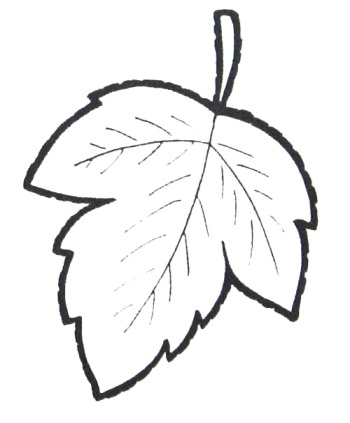     Answer these questions. What is his nickname? What is his message?When did his adventure begin?  What countries has he visited? How many trees has he planted?Answer these questions.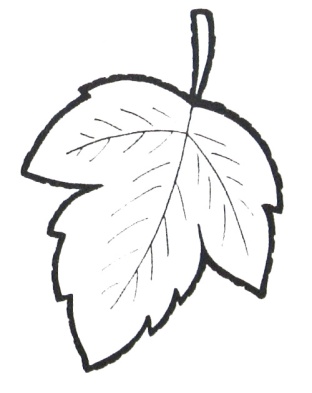  What is his nickname? What is his message?When did his adventure begin? What countries has he visited? How many trees has he planted?Answer these questions. What is his nickname?                       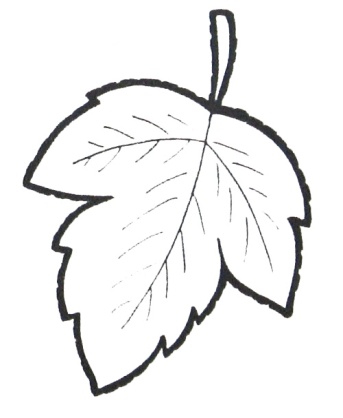 What is his message?When did his adventure begin? What countries has he visited? How many trees has he planted?Answer these questions.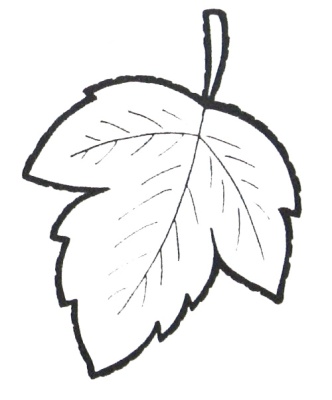  What is his nickname?                 What is his message? When did his adventure begin? What countries has he visited? How many trees has he planted?